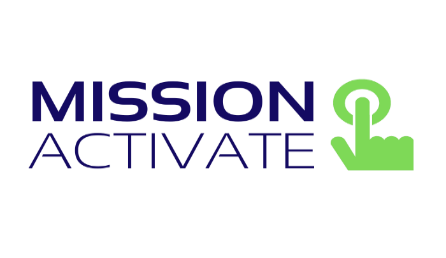 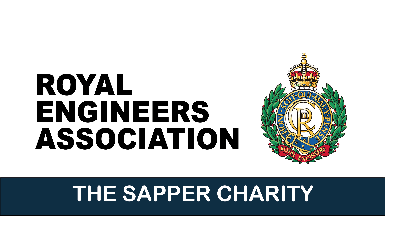 BRANCH OR GROUP NAME:DATE OF EVENT:LOCATION OF EVENT:What is the event, expected attendance (families, service members, veterans etc), purpose of the main event (if not the main event / speaker)?NUMBER OF EXPECTED ATTENDEES:Branch bank account details:For office use only:Sort code:Account number:Account name:MISSION ACTIVATE PAYMENT APPROVED:Signed:Date:AMOUNT APPROVED:££DATE PASSED FOR PAYMENT: